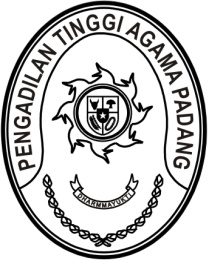 Nomor	:	Padang, 14 Desember 2023Sifat	: TerbatasLampiran	: -Hal	: UndanganYth. Hakim Tinggi PTA Padang;Panitera PTA Padang;Pejabat Teknis di Kepaniteraan PTA Padang	Assalamu’alaikum Warahmatullahi Wabarakatuh.Dalam rangka meningkatkan kualitas dan kapasitas tenaga teknis di lingkungan peradilan agama, Direktorat Jenderal Badan Peradilan Agama Mahkamah Agung Republik Indonesia akan menyelenggarakan kegiatan “Sosialisasi Hasil Pendidikan dan Pelatihan Ekonomi Syariah pada Higher Judicial Institute Universitas Islam Imam Muhammad Bin Saud, Riyadh, Arab Saudi” Secara Daring dengan narasumber peserta pelatihan dimaksud.Sehubungan dengan hal tersebut, dimohon Saudara untuk mengikuti kegiatan dimaksud pada: Hari, tanggal 		: Jumat, 15 Desember 2023Waktu 		: Pukul 08.00 s.d. 11.00 WIBTempat		: Command Center PTA Padang  Zoom meeting   Meeting ID : 845 2151 3823  Passcode : RIYADHDemikian surat undangan ini disampaikan. Atas perhatian Saudara, diucapkan terima kasih.Wassalamu’alaikum Warahmatullahi Wabarakatuh.Wakil Ketua Pengadilan Tinggi Agama PadangRosliani